INSTITUTO UNIVERSITARIO ADVENTISTA DE VENEZUELA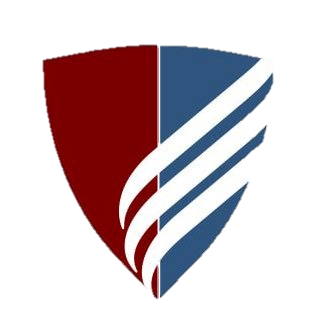 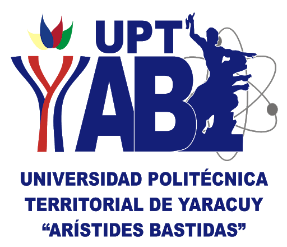 PLANILLA DE INSCRIPCIÓN DE INGENIERÍAPara ser llenado por la Coordinación:Firma del estudianteC.I NºC.I NºApellidos:Apellidos:Apellidos:Apellidos:Nombres:Nombres:Nombres:Nombres:Dirección:  Dirección:  Dirección:  Dirección:  Dirección:  Dirección:  Dirección:  Dirección:  Teléfono:  Teléfono:  Sexo: Fecha de nacimiento:Fecha de nacimiento:Fecha de nacimiento:Lugar de nacimiento:Lugar de nacimiento:Lugar de trabajo:Lugar de trabajo:Lugar de trabajo:Teléfono de trabajo: Estado Civil:  Estado Civil:  Estado Civil: Correo:Correo:Correo:TrayectoTrimestreUnidad CurricularU.CInicialNúcleo Pensamiento BolivarianoIdeario BolivarianoInicialNúcleo Pensamiento BolivarianoRevolución BolivarianaInicialNúcleo BásicoLenguaje y Comunicación LiberadoraInicialNúcleo BásicoPensamiento Estratégico MatemáticoInicialNúcleo Venezuela PotenciaIntroducción al Liderazgo ProductivoInicialNúcleo Venezuela PotenciaAgenda Económica BolivarianaInicialNúcleo IdentidadIdentidad InstitucionalInicialNúcleo IdentidadSoberanía, Seguridad y DefensaInicialNúcleo Recreando de la patriaEducación Física, Actividad Física y DeportesInicialNúcleo Recreando de la patriaPensamiento de Colonial y Cultura para el Buen VivirInicialIIntroducción a la Ingeniería en Sistemas IIII, II, IIIProyecto Socio tecnológico III9IIII, II, IIIFormación Critica III3IIII, II, IIIIngeniería de Software II9IIII, IIMatemáticas Aplicadas6IIIISistemas Operativos3IIIIIIInvestigación de Operaciones3IIIIIIModelo de BD3IVI, II, IIIUnidades Acreditables IV3IVI, II, IIIProyecto Socio tecnológico IV12IVI, II, IIIFormación Critica IV3IVISeguridad Informática 4IVIAdministración de Base de Datos3IVIIRedes Avanzadas 3IVII, IIIEtica y Valores2IVI, II, IIIGestión de Proyectos Informáticos3IVI, II, IIIAuditoria Informática3IVI, II, IIIElectiva IV3IVI, II, IIIIdiomas II3Total de Unidades CurricularesTotal de Créditos disponiblesFecha: 